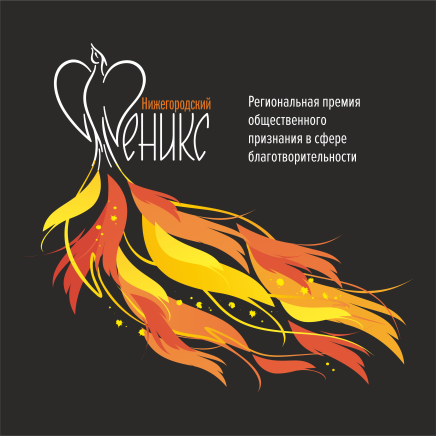 ЗАЯВКАна участие в конкурсе на соискание Региональной премии общественного признания в сфере благотворительности  «Нижегородский Феникс»в 2021 годуДанные о заявителеДанные о заявителеФИО с указанием места работы и должности или Название организации с указанием ФИО, должности руководителя и контактного лица Контакты: телефон, e-mailДанные о номинантеДанные о номинантеФИО с указанием места работы и должности или Название организации с указанием ФИО руководителя и контактного лица) Контакты: телефон, e-mailНоминация	(оставьте нужный вариант)«Благотворительное событие»«Благотворительная акция»«Благотворительная программа»Номинация	(оставьте нужный вариант)«Благотворительное событие»«Благотворительная акция»«Благотворительная программа»Тематическое направление (оставьте нужный вариант)Помощь людям в трудной жизненной ситуации (взрослым и детям, нуждающимся в срочном и/или дорогостоящем лечении; инвалидам и семьям, воспитывающим детей с ОВЗ; одиноким пожилым людям; пострадавшим в чрезвычайных ситуациях и др.) Поддержка культуры и искусстваПоддержка науки, образования и просвещенияПоддержка медицины и здравоохраненияПоддержка физкультуры и спорта, здорового образа жизниОхрана окружающей среды, поддержка экологических проектовСохранение истории, в том числе истории и традиций благотворительностиПродвижение идей и ценностей благотворительности, вовлечение различных групп населения в благотворительную деятельностьПомощь гражданам, оказавшимся в трудной жизненной ситуации в условиях пандемии коронавируса COVID-19Тематическое направление (оставьте нужный вариант)Помощь людям в трудной жизненной ситуации (взрослым и детям, нуждающимся в срочном и/или дорогостоящем лечении; инвалидам и семьям, воспитывающим детей с ОВЗ; одиноким пожилым людям; пострадавшим в чрезвычайных ситуациях и др.) Поддержка культуры и искусстваПоддержка науки, образования и просвещенияПоддержка медицины и здравоохраненияПоддержка физкультуры и спорта, здорового образа жизниОхрана окружающей среды, поддержка экологических проектовСохранение истории, в том числе истории и традиций благотворительностиПродвижение идей и ценностей благотворительности, вовлечение различных групп населения в благотворительную деятельностьПомощь гражданам, оказавшимся в трудной жизненной ситуации в условиях пандемии коронавируса COVID-19Описание благотворительной деятельности номинанта в 2019-2020ггОписание благотворительной деятельности номинанта в 2019-2020ггКому конкретно оказывалась помощь?Укажите/перечислите благополучателей, которым была оказана помощьВ каких территориях Нижегородской области велась благотворительная деятельность?Укажите район, город, городской округ и т.д.На решение какой социальной проблемы была направлена инициатива?Опишите проблемную ситуацию, которая решалась в рамках благотворительной  инициативыОписание  благотворительной деятельностиОпишите, в чем именно выражалась благотворительная деятельность номинанта, что и как было организовано, как решалась социальная проблема,  кто выступал партнерами и участниками благотворительной деятельности, в чем заключалось их участие, что происходило и т.д.).Размеры оказанной благотворительной помощи Укажите объем собранных/переданных благотворительных средств или денежного эквивалента оказанной материальной благотворительной помощи Социальный эффектОпишите, какие позитивные изменения в жизни конкретных людей и целевых групп произошли в результате благотворительной деятельности номинанта, какие социальные задачи удалось решить, какие сложности преодолены	Укажите, пожалуйста, и количественные результаты, и качественные изменения в жизни благополучателейДополнительная информацияДополнительная информацияСсылки на фото (обязательно), видеоматериалы (если имеются), отражающие благотворительную деятельность номинантаОтзывы благополучателей (если имеются)Ссылки на публикации (если имеются)